ΔΙΕΘΝΕΣ ΠΑΝΕΠΙΣΤΗΜΙΟ ΤΗΣ ΕΛΛΑΔΟΣ - ΣΧΟΛΗ ΜΗΧΑΝΙΚΩΝ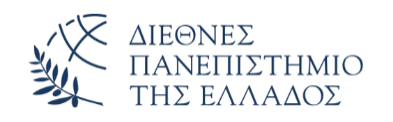 ΤΜΗΜΑ ΠΟΛΙΤΙΚΩΝ ΜΗΧΑΝΙΚΩΝ - ΠΑΝΕΠΙΣΤΗΜΙΟΥΠΟΛΗ ΣΕΡΡΩΝΜεταπτυχιακό Πρόγραμμα Σπουδών 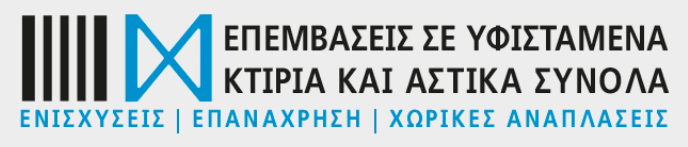 ΕΠΕΜΒΑΣΕΙΣ ΣΕ ΥΦΙΣΤΑΜΕΝΑ ΚΤΙΡΙΑ ΚΑΙ ΑΣΤΙΚΑ ΣΥΝΟΛΑ: ΕΝΙΣΧΥΣΕΙΣ, ΕΠΑΝΑΧΡΗΣΗ & ΧΩΡΙΚΕΣ ΑΝΑΠΛΑΣΕΙΣγ΄ κύκλος - ΧΕΙΜΕΡΙΝΟ ΕΞΑΜΗΝΟ 2019-20Αίτηση ΥποψηφιότηταςΙΔΡΥΜΑ - ΣΧΟΛΗ	ΔΙΕΘΝΕΣ ΠΑΝΕΠΙΣΤΗΜΙΟ ΤΗΣ ΕΛΛΑΔΟΣ - ΣΧΟΛΗ ΜΗΧΑΝΙΚΩΝΤΜΗΜΑ      	ΠΟΛΙΤΙΚΩΝ  ΜΗΧΑΝΙΚΩΝ  -  ΠΑΝΕΠΙΣΤΗΜΙΟΥΠΟΛΗ ΣΕΡΡΩΝΠ.Μ.Σ.            	ΕΠΕΜΒΑΣΕΙΣ ΣΕ ΥΦΙΣΤΑΜΕΝΑ ΚΤΙΡΙΑ ΚΑΙ ΑΣΤΙΚΑ ΣΥΝΟΛΑ: ΕΝΙΣΧΥΣΕΙΣ,  ΕΠΑΝΑΧΡΗΣΗ ΚΑΙ ΧΩΡΙΚΕΣ ΑΝΑΠΛΑΣΕΙΣΤαχ. Δ/νση   	Γραμματεία Π.Μ.Σ. Τμ. Πολ. Μηχανικών, Τέρμα Μαγνησίας, T.K. 62124, ΣέρρεςΤηλέφωνο	23210 49151Fax	23210 49154Email 	pmtg@teicm.gr             Ημερομηνία αίτησης  ……../......./20191. Στοιχεία Υποψηφίου/αςΕπώνυμο …………….…………..…………………………………………Όνομα ..……………………………………..…………….…………………Όνομα Πατέρα  …………………..…….……………………….………Διεύθυνση επικοινωνίας (με ΤΚ):……………………………………………………..…………………………… Τηλέφωνο σταθερό: ………………………………………………….Τηλέφωνο κινητό: ………………………………………………………E – mail: ……………………………………………………………………..2. Προπτυχιακές σπουδές Ίδρυμα………………………………………………………..……………… Έτος Αποφοίτησης …………..…………………………………..…… Τμήμα ……………………………………………………………………..… Βαθμός Πτυχίου………………………..……………………………..… Άλλες προπτυχιακές σπουδές ……………………………………………………………………..……………. Μεταπτυχιακές σπουδές…………………………………….……… Προς : τη Γραμματεία του Π.Μ.Σ. «Επεμβάσεις σε υφιστάμενα κτίρια και αστικά σύνολα: ενισχύσεις, επανάχρηση και χωρικές αναπλάσεις».Παρακαλώ δεχτείτε την αίτησή μου για την υποψηφιότητά μου στο Π.Μ.Σ. «Επεμβάσεις σε υφιστάμενα κτίρια και αστικά σύνολα: ενισχύσεις, επανάχρηση και χωρικές αναπλάσεις».ΚΑΤΕΥΘΥΝΣΗ   Α1                      Α2Συνημμένα υποβάλλω: 1. Έντυπη Αίτηση υπογεγραμμένη από τον υποψήφιο. 2. Αναλυτικό Βιογραφικό Σημείωμα.3. Αντίγραφο πτυχίου/διπλώματος (με αναγνώριση Δ.Ο.Α.Τ.Α.Π. αν προέρχεται από Παν/μιο εξωτερικού).4. Πιστοποιητικό αναλυτικής βαθμολογίας ή Παράρτημα Διπλώματος.5. Δύο (2) συστατικές επιστολές σε σφραγισμένους ΚΑΙ υπογεγραμμένους φακέλους από μέλη ΔΕΠ. 6. Αποδεικτικό επαρκούς γνώσης Ξένης Γλώσσας.7. Επιστημονικές δημοσιεύσεις ή διακρίσεις (αν υπάρχουν).8. Αποδεικτικά επαγγελματικής εμπειρίας (αν υπάρχουν).9. Αποδεικτικό συμμετοχής σε ευρωπαϊκά προγράμματα ανταλλαγών (αν υπάρχει).10. Υπεύθυνη δήλωση διπλωματικής εργασίας, όπου αναγράφονται θέμα, βαθμός, επιβλέπων ή αντίγραφο διπλωματικής εργασίας.Ο/Η  Αιτών/ούσα